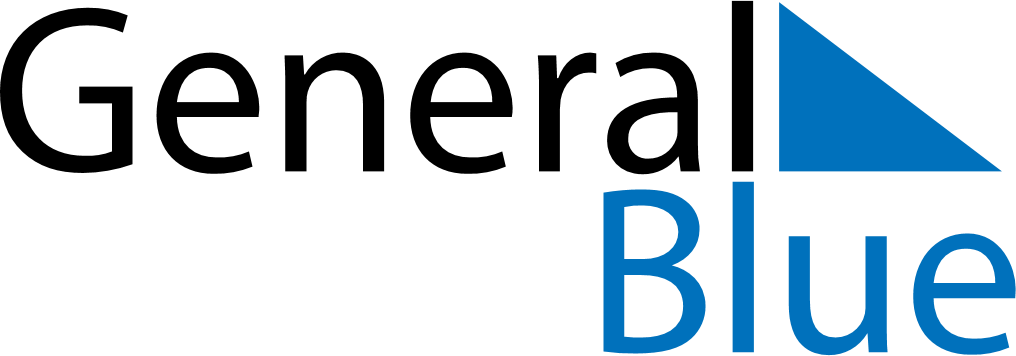 Sweden 2025 HolidaysSweden 2025 HolidaysDATENAME OF HOLIDAYJanuary 1, 2025WednesdayNew Year’s DayJanuary 5, 2025SundayTrettondagsaftonJanuary 6, 2025MondayEpiphanyJanuary 13, 2025MondayTjugondag KnutMarch 2, 2025SundayVasaloppetMarch 25, 2025TuesdayMarie BebådelsedagApril 17, 2025ThursdayMaundy ThursdayApril 18, 2025FridayGood FridayApril 19, 2025SaturdayEaster SaturdayApril 20, 2025SundayEaster SundayApril 21, 2025MondayEaster MondayApril 30, 2025WednesdayWalpurgis NightMay 1, 2025ThursdayLabour DayMay 25, 2025SundayMother’s DayMay 29, 2025ThursdayAscension DayJune 6, 2025FridayNational DayJune 7, 2025SaturdayWhitsun EveJune 8, 2025SundayPentecostJune 9, 2025MondayWhit MondayJune 20, 2025FridayMidsummer EveJune 21, 2025SaturdayMidsummer DayOctober 31, 2025FridayHalloweenNovember 1, 2025SaturdayAll Saints’ DayNovember 6, 2025ThursdayGustav-Adolf-dagenNovember 11, 2025TuesdayMårtensgåsDecember 10, 2025WednesdayNobeldagenDecember 13, 2025SaturdayLuciadagenDecember 24, 2025WednesdayChristmas EveDecember 25, 2025ThursdayChristmas DayDecember 26, 2025FridayBoxing DayDecember 31, 2025WednesdayNew Year’s Eve